29-30 ноября 2022 г.«МСФО (IFRS) 16 «Аренда» - практические аспекты применения некредитными финансовыми организациями с учетом требований Положения №635-П».семинар с представителем Банка России.Институт МФЦ приглашает Вас принять участие в семинаре по теме: «МСФО (IFRS) 16 «Аренда» - практические аспекты применения некредитными финансовыми организациями с учетом требований Положения №635-П» с представителем Банка России. Семинар состоится в Москве 29-30 ноября 2022 г. Обучение пройдет в вечернем формате (19.00-22.00).На семинаре будут рассмотрены практические аспекты применения Федерального стандарта бухгалтерского учета 25/2018 "Бухгалтерский учет аренды", вступающего в силу для обязательного применения начиная с 2022 года, практические вопросы по изменениям в связи со вступлением в силу ФСБУ по аренде, а также уделим внимание самым животрепещущим вопросам учета аренды и самым серьезным проблемам, которые нас могут ожидать в связи с вступлением в силу ФСБУ.Семинар будет полезен и тем, кто только приступает к знакомству МСФО (IFRS) 16 и нормативными актами Банка России по арендеНа семинар приглашаются бухгалтера, внутренние контролеры и аудиторы, руководители, сотрудники, занимающиеся заключением договоров аренды и субаренды и те, кто только приступает к знакомству МСФО (IFRS) 16 и нормативным актам Банка России по аренде.ОСНОВНЫЕ ВОПРОСЫ СЕМИНАРА:Определение аренды. Что отличает договор на оказание услуг от договора аренды. Может ли аренда быть безвозмездной. Нужно ли отделять услуги от аренды, если они оказываются в рамках одного договора. Почему раньше мы не могли оказаться арендодателем по финансовой аренде, а теперь можем. Критерии отнесения договоров к финансовой или операционной аренде Включается ли НДС в стоимость актива в форме права пользования и обязательства по аренде. Разъяснения Минфина.Состав первоначальных прямых затрат по заключению договора аренды Расходы на капитальный ремонт объекта аренды Срок аренды В каких случаях можно не признавать актив в форме права пользования и обязательства по аренде Включается ли НДС в стоимость чистой инвестиции в аренду по финансовой аренде Ставка дисконтирования, заложенная в договоре. Что делать, если ставку дисконтирования, заложенную в договоре невозможно определить. Порядок расчета обязательства по аренде и определения стоимости актива в форме права пользования. Последующий учёт актива в форме права пользования и обязательства по аренде Бухгалтерские записи по учету аренды у арендатора и арендодателя. Когда выделять текущий платёж по договорам аренды арендатора и арендодателю Основные положения федерального стандарта по аренде vs. Мсфо ( ifrs) 16 Порядок учета модификаций договоров аренды, связанных с изменением срока договора, арендной платы и арендуемой площади. Модификации договоров аренды, учитываемые как отдельный договор. Требования к раскрытиям по аренде в отчетности по мсфо. Обесценение актива в форме права пользования Порядок учёта обеспечительного платежа  Порядок перехода Ответы на вопросы.Семинар проводит: представитель Банка России.Место и время проведения: семинар будет проходить в помещении Института МФЦ по адресу: ул. Буженинова, д. 30, стр. 1 Проезд до станции метро «Преображенская площадь». Начало регистрации в 18:40. Время проведения: 19:00 – 22:00. Возможно участие онлайн.Стоимость и скидки: стоимость участия в семинаре для одного участника составляет 18 000 (Восемнадцать тысяч) рублей, НДС не облагается. Скидки - в размере 10 процентов предоставляются клиентам Института/Учебного центра МФЦ.В стоимость включаются: кофе-брейк (для «очных» слушателей) и методические материалы.Административная информация: заявки на участие просьба направлять до 29ноября 2022 г. на имя Ивановой Марии или Махнович Инны по тел./ф. (495) 921-2273- многоканальный; e-mail: seminar2@educenter.ru, seminar6@educenter.ru, интернет: www.educenter.ru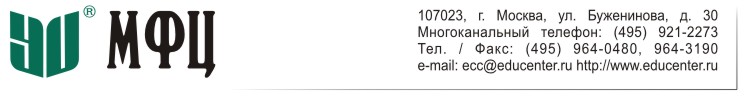 